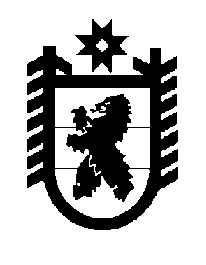 Российская Федерация Республика Карелия    ПРАВИТЕЛЬСТВО РЕСПУБЛИКИ КАРЕЛИЯРАСПОРЯЖЕНИЕот  24 марта 2017 года № 162р-Пг. Петрозаводск 	Внести в раздел IV плана мероприятий («дорожной карты») «Изменения в отраслях социальной сферы, направленные на повышение эффективности образования и науки» в сфере образования Республики Карелия на                             2013 – 2018 годы, одобренного распоряжением Правительства Республики Карелии от 29 апреля 2013 года № 224р-П (Собрание законодательства Республики Карелия, 2013, № 4, ст. 691; № 11, ст. 2143; 2014, № 8, ст. 1462; 2015, № 8,  ст. 1597),  с изменениями, внесенными распоряжением Правительства Республики Карелия от 31 октября 2016 года № 837р-П, следующие изменения:	1) наименование раздела IV изложить в следующей редакции: «IV. Изменения в сфере среднего профессионального образования и профессионального обучения, направленные на повышение эффективности и качества услуг в сфере образования, соотнесенные с этапами перехода к эффективному контракту. Изменения в сфере среднего профессионального образования, направленные на обеспечение доступности среднего профессионального образования для инвалидов и лиц с ограниченными возможностями здоровья»;2) подразделы 1 – 3 изложить в следующей редакции:«1. Основные направленияУкрепление потенциала системы среднего профессионального образования и профессионального обучения и повышение ее инвестиционной привлекательности предполагают:реализацию комплекса мер, направленных на совершенствование профессиональной ориентации обучающихся в общеобразовательных организациях, на развитие системы среднего профессионального образования и профессионального обучения (с учетом совмещения теоретической подготовки с практическим обучением на предприятиях);реализацию региональной программы модернизации среднего профессионального образования и профессионального обучения;создание многофункциональных центров прикладных квалификаций;мониторинг оценки эффективности деятельности профессиональных образовательных организаций и их руководителей;развитие сетевых форм реализации образовательных программ.Повышение качества среднего профессионального образования и профессионального обучения подразумевает:разработку и внедрение системы оценки качества услуг среднего профессионального образования и профессионального обучения;реализацию новых подходов к распределению контрольных цифр приема граждан для обучения по образовательным программам среднего профессионального образования и программам профессионального обучения (на конкурсной основе).Введение эффективного контракта в сфере среднего профессионального образования и профессионального обучения (в соответствии с Программой поэтапного совершенствования системы оплаты труда в государственных (муниципальных) учреждениях на 2012 – 2018 годы, утвержденной распоряжением Правительства Российской Федерации от 26 ноября 2012 года             № 2190-р) предполагает:разработку и внедрение механизмов эффективного контракта с преподавателями и мастерами производственного обучения профессиональных образовательных организаций;проведение аттестации преподавателей и мастеров производственного обучения профессиональных образовательных организаций с последующим переводом на эффективный контракт;внедрение механизмов эффективного контракта с руководителями профессиональных образовательных организаций в части установления взаимосвязи между показателями качества предоставляемых организацией государственных услуг и эффективностью деятельности руководителя профессиональной образовательной организации;установление в качестве одного из критериев оценки деятельности руководителя профессиональной образовательной организации при назначении ему стимулирующих выплат соотношения начисленной за счет всех источников средней заработной платы работников возглавляемой им организации и средней заработной платы в Республике Карелия;информационное сопровождение и мониторинг введения эффективного контракта.Мероприятия, направленные на обеспечение доступности среднего профессионального образования для инвалидов и лиц с ограниченными возможностями здоровья включают в себя:привлечение абитуриентов из числа инвалидов и лиц с ограниченными возможностями здоровья в систему среднего профессионального образования;мероприятия по обеспечению предоставления образовательных услуг для инвалидов и лиц с ограниченными возможностями здоровья, направленные на развитие инклюзивного среднего профессионального образования;мероприятия по содействию трудоустройству выпускников из числа инвалидов и лиц с ограниченными возможностями здоровья, получивших среднее профессиональное образование.2. Ожидаемые результатыУкрепление потенциала системы среднего профессионального образования и профессионального обучения, повышение ее инвестиционной привлекательности предусматривает:функционирование сети образовательных организаций, реализующих образовательные программы среднего профессионального образования и основные программы профессионального обучения, построенной с учетом удовлетворения региональной потребности в квалифицированных работниках;создание 4 многофункциональных центров прикладных квалификаций;обновление кадрового состава профессиональных образовательных организаций.Повышение качества среднего профессионального образования и профессионального обучения подразумевает увеличение доли выпускников профессиональных образовательных организаций, трудоустраивающихся по полученной специальности (профессии).Внедрение эффективного контракта в сфере среднего профессионального образования и профессионального обучения предусматривает повышение средней заработной платы преподавателей и мастеров производственного обучения профессиональных образовательных организаций до 100-процентного соответствия средней заработной плате в Республике Карелия.Реализация в системе среднего профессионального образования мероприятий по обеспечению равного доступа к образованию для всех обучающихся с учетом разнообразия особых образовательных потребностей и индивидуальных возможностей в отношении инвалидов и лиц с ограниченными возможностями здоровья предусматривает:совершенствование условий для получения среднего профессионального образования инвалидами и лицами с ограниченными возможностями здоровья;повышение информационной открытости профессиональных образова-тельных организаций в вопросах приема и условий обучения инвалидов и лиц с ограниченными возможностями здоровья;увеличение количества вовлеченных в систему среднего профессионального образования инвалидов и лиц с ограниченными возможностями здоровья;создание условий для реализации образовательных программ среднего профессионального образования для инвалидов и лиц с ограниченными возможностями здоровья, в том числе с использованием дистанционных образовательных технологий;развитие кадрового потенциала профессиональных образовательных организаций;социальная адаптация инвалидов и лиц с ограниченными возможностями здоровья в сфере среднего профессионального образования.3. Основные количественные характеристики сферысреднего профессионального образования и профессионального обучения3) в подразделе 4:а) наименование подраздела изложить в следующей редакции:«4. Мероприятия по повышению эффективности и качества услуг в сфере среднего профессионального образования и профессионального обучения, соотнесенные с этапами перехода к эффективному контракту. Мероприятия по повышению доступности среднего профессионального образования для инвалидов и лиц с ограниченными возможностями здоровья»; 	б) дополнить пунктами 10 – 18 следующего содержания:	4) подраздел 5 изложить в следующей редакции:«5. Показатели повышения эффективности и качества услуг в сфере среднего профессионального образованияи профессионального обучения, соотнесенные с этапами перехода к эффективному контракту. Показатели обеспечения доступности среднего профессионального образования  дляинвалидов и лиц с ограниченными возможностями здоровьяВременно исполняющий обязанности Главы Республики Карелия				    	                                                                          А.О.  Парфенчиков	ПоказательЕдиница измерения2013 год2014 год2015 год2016 год2017 год2018 годЧисленность молодежи в возрасте от 15 до 21 года (за исключением лиц в возрасте 21 года)тыс. человек42,441,441,440,941,442,2Численность обучающихся в профессиональ-ных образовательных организацияхтыс. человек8,1378,4998,2148,018,058,05Численность обучающихся в расчете на 1 педагогического работника (включая мастеров производственного обучения)человек10,311,011,811,911,9512,0Доля работников административно-управлен-ческого и вспомогательного персонала в общей численности работников профессио-нальных образовательных организацийпроцентов62,260,055,050,045,040,0Численность инвалидов и лиц с ограни-ченными возможностями здоровья, обучаю-щихся по образовательным программам среднего профессионального образованиячеловек424355586065»;«Укрепление потенциала системы среднего профессионального образования и профессионального обучения и повышение ее инвестиционной привлекательностиУкрепление потенциала системы среднего профессионального образования и профессионального обучения и повышение ее инвестиционной привлекательностиУкрепление потенциала системы среднего профессионального образования и профессионального обучения и повышение ее инвестиционной привлекательностиУкрепление потенциала системы среднего профессионального образования и профессионального обучения и повышение ее инвестиционной привлекательностиУкрепление потенциала системы среднего профессионального образования и профессионального обучения и повышение ее инвестиционной привлекательностиПривлечение абитуриентов из числа инвалидов и лиц с ограниченными возможностями здоровья  в систему среднего профессионального образованияПривлечение абитуриентов из числа инвалидов и лиц с ограниченными возможностями здоровья  в систему среднего профессионального образованияПривлечение абитуриентов из числа инвалидов и лиц с ограниченными возможностями здоровья  в систему среднего профессионального образованияПривлечение абитуриентов из числа инвалидов и лиц с ограниченными возможностями здоровья  в систему среднего профессионального образованияПривлечение абитуриентов из числа инвалидов и лиц с ограниченными возможностями здоровья  в систему среднего профессионального образования10.Организация работы горячей линии по вопросам приема в профессиональные образовательные организацииМинистерство образования Республики Карелия,профессиональные образовательные организации Республики Карелия2017 – 2018 годычисленность абитуриентов из числа инвалидов и лиц с ограниченными возможностями здоровья, принятых на обучение по образовательным программам среднего профессионального образования11.Размещение на официальных сайтах профес-сиональных образовательных организаций информации об условиях обучения инвалидов и лиц с ограниченными возможностями здоровьяМинистерство образования Республики Карелия,профессиональные образовательные организации Республики Карелия 2017 годчисленность абитуриентов из числа инвалидов и лиц с ограниченными возможностями здоровья, принятых на обучение по образовательным программам среднего профессионального образованияОбеспечение предоставления образовательных услуг среднего профессионального образования для инвалидов и лиц с ограниченными возможностями здоровьяОбеспечение предоставления образовательных услуг среднего профессионального образования для инвалидов и лиц с ограниченными возможностями здоровьяОбеспечение предоставления образовательных услуг среднего профессионального образования для инвалидов и лиц с ограниченными возможностями здоровьяОбеспечение предоставления образовательных услуг среднего профессионального образования для инвалидов и лиц с ограниченными возможностями здоровьяОбеспечение предоставления образовательных услуг среднего профессионального образования для инвалидов и лиц с ограниченными возможностями здоровья12.Разработка и реализация адаптированных образовательных программ среднего профессионального образованияпрофессиональные образовательные организации Республики Карелия2017 – 2018 годыудельный вес инвалидов и лиц с ограниченными возможностями здоровья, обучающихся по адаптированным образовательным программам среднего профессионального образования в профес-сиональных образовательных организа-циях, в общем числе обучающихся по программам среднего профессионального образования 13.Создание условий для получения среднего профессионального образования инвалидами и лицами с ограниченными возможностями здоровья, в том числе с использованием дистанционных образовательных технологийМинистерство образования Республики Карелия, профессиональные образовательные организации Республики Карелия2017 – 2018 годыудельный вес профессиональных образо-вательных организаций, в которых по программам среднего профессионального образования обучаются инвалиды, в общей численности профессиональных образова-тельных организаций14.Создание в Республике Карелия базовой профессиональной образовательной организации, обеспечивающей поддержку региональной системы инклюзивного профессионального образования инвалидов и лиц с ограниченными возможностями здоровьяМинистерство образования Республики Карелия2017 – 2018 годыдоля образовательных организаций, в которых обеспечены условия для получения инвалидами и лицами с ограниченными возможностями здоровья среднего образования, в том числе с использованием дистанционных образо-вательных технологий, в общем количестве таких организаций15.Организация дополнительного профессиональ-ного образования по программам повышения квалификации  и программам профессиональной переподготовки по вопросам инклюзивного среднего профессионального образования для педагогических работников, включая специалистов, осуществляющих сопровождение обучения инвалидов и лиц с ограниченными возможностями здоровья Министерство образования Республики Карелия,государственное автономное учреждение дополнительного профессионального образования Республики Карелия «Карельский институт развития образования», государственное бюджетное образовательное учреждение Республики Карелия для детей, нуждающихся в психолого-педагогической и медико-социальной помощи «Центр диагностики и консульти-рования», профессиональные образовательные организации Республики Карелия2017 – 2018 годыдоля инвалидов и лиц с ограниченными возможностями здоровья, завершивших освоение образовательных программ среднего профессионального образования в численности принятых на обучение инвалидов и лиц с ограниченными возможностями здоровьяСодействие трудоустройству выпускников из числа инвалидов и лиц с ограниченными возможностями здоровья, получивших среднее профессиональное образованиеСодействие трудоустройству выпускников из числа инвалидов и лиц с ограниченными возможностями здоровья, получивших среднее профессиональное образованиеСодействие трудоустройству выпускников из числа инвалидов и лиц с ограниченными возможностями здоровья, получивших среднее профессиональное образованиеСодействие трудоустройству выпускников из числа инвалидов и лиц с ограниченными возможностями здоровья, получивших среднее профессиональное образованиеСодействие трудоустройству выпускников из числа инвалидов и лиц с ограниченными возможностями здоровья, получивших среднее профессиональное образование16.Организация и проведение конкурсов профес-сионального мастерства среди обучающихся инвалидов и лиц с ограниченными возмож-ностями здоровья Министерство образования Республики Карелия,профессиональные образовательные организации Республики Карелия,Региональное объединение работодателей Республики Карелия «Союз промышленников и предпринимателей (работодателей) Республики Карелия» (по согласованию)2017 –2018 годыдоля трудоустроенных и (или) продол-живших профессиональное образование выпускников-инвалидов и выпускников с ограниченными возможностями здоровья в общей численности выпускников- инвалидов и выпускников с ограничен-ными возможностями здоровья17.Организация межведомственного взаимодей-ствия в трудоустройстве инвалидов, получивших среднее профессиональное образование, в том числе на специально оборудованные или квотируемые рабочие местаМинистерство социальной защиты, труда и занятости Республики Карелия,Министерство образования Республики Карелия, профессиональные образовательные организации Республики Карелия,Региональное объединение работодателей Республики Карелия «Союз промыш-ленников и предпринимателей(работодателей) Республики Карелия» (по согласованию)2017 –2018 годыдоля трудоустроенных выпускников- инвалидов и выпускников с ограничен-ными возможностями здоровья из числа завершивших обучение по образова-тельным программам среднего профес-сионального образования18.Мониторинг закрепления на рабочем месте инвалидов и лиц с ограниченными возможностями здоровья, получивших среднее профессиональное образованиеМинистерство социальной защиты, труда и занятости Республики Карелия,Министерство образования Республики Карелия, профессиональные образовательные организации Республики Карелия2017 –2018 годыдоля трудоустроенных выпускников- инвалидов и выпускников с ограни-ченными возможностями здоровья из числа завершивших обучение по образовательным программам сред-него профессионального образования»;№ п/пПоказательЕдиница измерения2013 год2014 год2015 год2016 год2017 год2018 годРезультат123456789101.Количество многофункциональных центров прикладных квалификацийединиц012334созданы и функционируют 4 многофункциональных центра прикладных квалификаций2.Удельный вес численности выпускников профессиональных образовательных органи-заций очной формы обучения, трудо-устроившихся в течение одного года после окончания обучения по полученной специаль-ности (профессии), в общей численности выпускников профессиональных образова-тельных организаций очной формы обученияпроцентов42,345,047,049,052,055,0не менее 55 процентов выпускников профессиональных образовательных организаций очной формы обучения трудоустроятся в течение одного года после окончания обучения по полученной специальности (профессии)3.Отношение средней заработной платы преподавателей и мастеров производственного обучения профессиональных образовательных организаций к средней заработной плате в Республике Карелияпроцентов82,483,194,990,395,0100,0средняя заработная плата препода-вателей и мастеров производственного обучения профессиональных образова-тельных организаций составит 100 процентов от средней заработной платы в Республике Карелия;во всех профессиональных образова-тельных организациях будет обеспечен переход на эффективный контракт с преподавателями, мастерами производ-ственного обучения и руководителями организаций4.Доля преподавателей и мастеров произ-водственного обучения профессиональных образовательных организаций, которым по итогам прохождения аттестации присвоена первая или высшая категория, в общей численности преподавателей и мастеров производственного обучения профессио-нальных образовательных организацийпроцентов19,720,521,021,522,022,6увеличение доли преподавателей и мастеров производственного обучения профессиональных образовательных организаций, которым по итогам прохождения аттестации присвоена первая или высшая категория5.Охват населения программами дополни-тельного профессионального образования (доля занятого населения в возрасте от 25 до 65 лет, прошедшего повышение квалификации и (или) профессиональную переподготовку, в общей численности занятого в экономике населения данной возрастной группы) процентов28,137,038,039,040,041,0расширены возможности участия населения в непрерывном образовании6.Доля профессиональных образовательных организаций, в которых реализуется оценка их деятельности, деятельности их руководителей и основных категорий работников, в общей численности профессиональных образова-тельных организацийпроцентов0,00,040,060,080,0100,0все профессиональные образовательные организации, их руководители и основные категории работников оцениваются на основе показателей эффективности деятельности7.Доля образовательных организаций среднего профессионального образования, здания которых приспособлены для обучения лиц с ограниченными возможностями здоровья, в общей численности соответствующих организацийДоля образовательных организаций среднего профессионального образования, здания которых приспособлены для обучения лиц с ограниченными возможностями здоровья, в общей численности соответствующих организацийпроцентовпроцентов15,715,716,716,716,716,716,716,722,222,222,222,2не менее 22,2 процента образова-тельных организаций среднего профес-сионального образования будут приспо-соблены для обучения лиц с ограни-ченными возможностями здоровьяне менее 22,2 процента образова-тельных организаций среднего профес-сионального образования будут приспо-соблены для обучения лиц с ограни-ченными возможностями здоровья8.Удельный вес профессиональных образова-тельных организаций, в которых по программам среднего профессионального образования обучаются инвалиды и лица с ограниченными возможностями здоровья, в общей численности профессиональных образовательных организацийУдельный вес профессиональных образова-тельных организаций, в которых по программам среднего профессионального образования обучаются инвалиды и лица с ограниченными возможностями здоровья, в общей численности профессиональных образовательных организацийпроцентовпроцентов––40,040,045,045,050,050,055,055,060,060,0расширение возможностей для инвалидов и лиц с ограниченными возможностями здоровья в получении профессионального образования по месту жительстварасширение возможностей для инвалидов и лиц с ограниченными возможностями здоровья в получении профессионального образования по месту жительства9.Численность абитуриентов из числа инвалидов и лиц с ограниченными возможностями здоровья, принятых на обучение по образовательным программам среднего профессионального образованияЧисленность абитуриентов из числа инвалидов и лиц с ограниченными возможностями здоровья, принятых на обучение по образовательным программам среднего профессионального образованиячеловекчеловек––10,010,016,016,019,019,022,022,025,025,0увеличение числа инвалидов и лиц                    с ограниченными возможностями здоровья, вовлеченных в систему сред-него профессионального образования увеличение числа инвалидов и лиц                    с ограниченными возможностями здоровья, вовлеченных в систему сред-него профессионального образования 10.Удельный вес инвалидов и лиц с ограни-ченными возможностями здоровья, обучаю-щихся по адаптированным образовательным программам среднего профессионального образования в профессиональных образова-тельных организациях, в общем числе обучаю-щихся по программам среднего профес-сионального образования инвалидов и лиц с ограниченными возможностями здоровьяУдельный вес инвалидов и лиц с ограни-ченными возможностями здоровья, обучаю-щихся по адаптированным образовательным программам среднего профессионального образования в профессиональных образова-тельных организациях, в общем числе обучаю-щихся по программам среднего профес-сионального образования инвалидов и лиц с ограниченными возможностями здоровьяпроцентовпроцентов––––0,00,00,00,010,010,015,015,0обеспечение специальных условий для получения образования инвалидами и лицами с ограниченными возмож-ностями здоровьяобеспечение специальных условий для получения образования инвалидами и лицами с ограниченными возмож-ностями здоровья11.Доля инвалидов и лиц с ограниченными возможностями здоровья, завершивших обуче-ние по программам среднего профессио-нального образования в очной форме Доля инвалидов и лиц с ограниченными возможностями здоровья, завершивших обуче-ние по программам среднего профессио-нального образования в очной форме процентовпроцентов––––50,050,055,055,060,060,065,065,0создание условий в профессиональных образовательных организациях для сохранения контингента инвалидов и лиц с ограниченными возможностями здоровьясоздание условий в профессиональных образовательных организациях для сохранения контингента инвалидов и лиц с ограниченными возможностями здоровья12.Доля трудоустроенных и (или) продолжив-ших профессиональное образование выпуск-ников-инвалидов и выпускников с ограни-ченными возможностями здоровья в общей численности выпускников-инвалидов и выпускников с ограниченными возмож-ностями здоровьяпроцентовпроцентов––––50,050,055,055,060,060,065,065,0социальная адаптация и профессио-нальная реабилитация инвалидов и лиц с ограниченными возмож-ностями здоровья в системе среднего профессионального образования  социальная адаптация и профессио-нальная реабилитация инвалидов и лиц с ограниченными возмож-ностями здоровья в системе среднего профессионального образования  13.Доля профессиональных образовательных организаций, в которых обеспечены условия для получения инвалидами и лицами с ограниченными возможностями здоровья среднего образования, в том числе с использованием дистанционных образова-тельных технологий, в общем количестве таких организацийпроцентовпроцентов––––16,716,716,716,722,222,222,222,2создание условий в профес-сиональных образовательных орга-низациях для сохранения контин-гента инвалидов и лиц с ограниченными возможностями здоровьясоздание условий в профес-сиональных образовательных орга-низациях для сохранения контин-гента инвалидов и лиц с ограниченными возможностями здоровья».».